Mrs. Keri, Mrs. Brenda, Mrs. Brooke, & Mrs. Kadee’s Class Schedule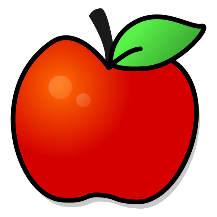 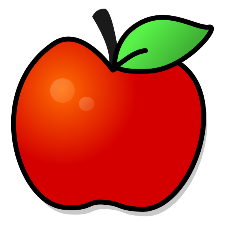 7:30-8:00Breakfast8:00-8:15Greeting/Morning Show8:15-8:45Interventions8:45-8:55PBIS/Calendar8:55-9:05Interactive Reading/Extended Texts9:05-9:35Writing Task (3 days) Science/SS (2days)9:35-10:15Specials*M-Trikes*     *T-Art*     *W-Trikes*     *TH-Library*    *F-PE*10:15-10:20Snack/Bathroom10:20-11:05ELA Small Groups:Teacher - ToolkitSupport - writing books/sight words11:05-11:35Recess11:35-12:20Math Groups/Centers/Friday-GKIDS12:20-12:50Lunch12:50-1:05POW/Mini Math1:05-1:20Poem/Word Study1:20-1:25Concepts of Print1:25-1:30Bathroom1:30-2:10Nap/Check Tags2:10-2:15Wake up/Bathroom2:15-2:30Shared Reading – Dialogic Reading2:30-2:40Pack-up/Closure2:40Dismissal